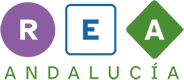 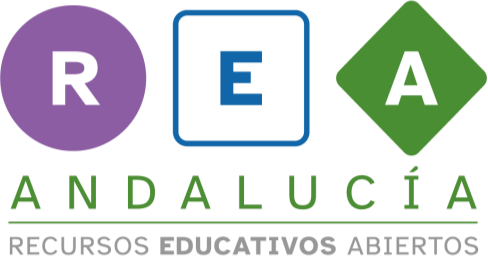 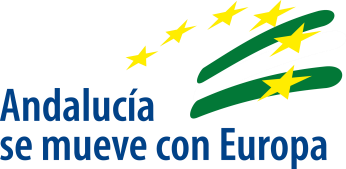 Diana de autoevaluación.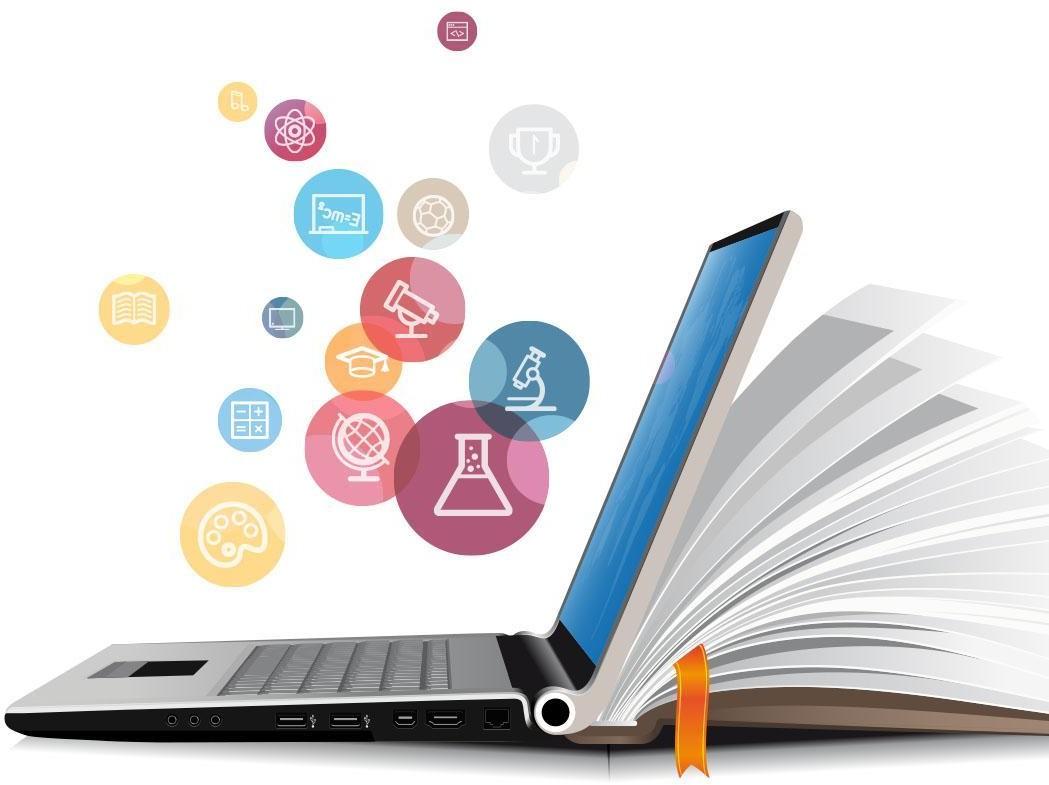 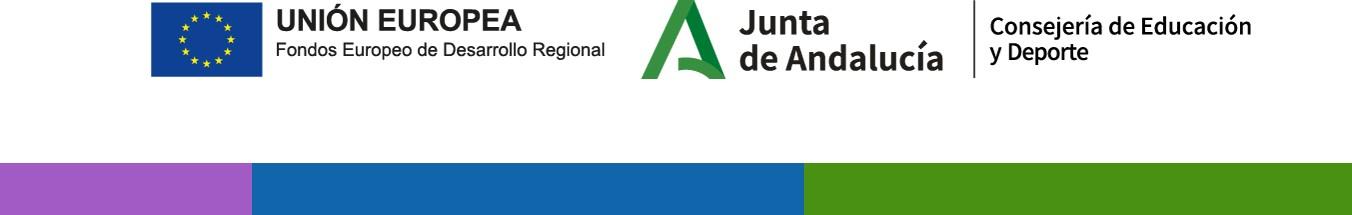 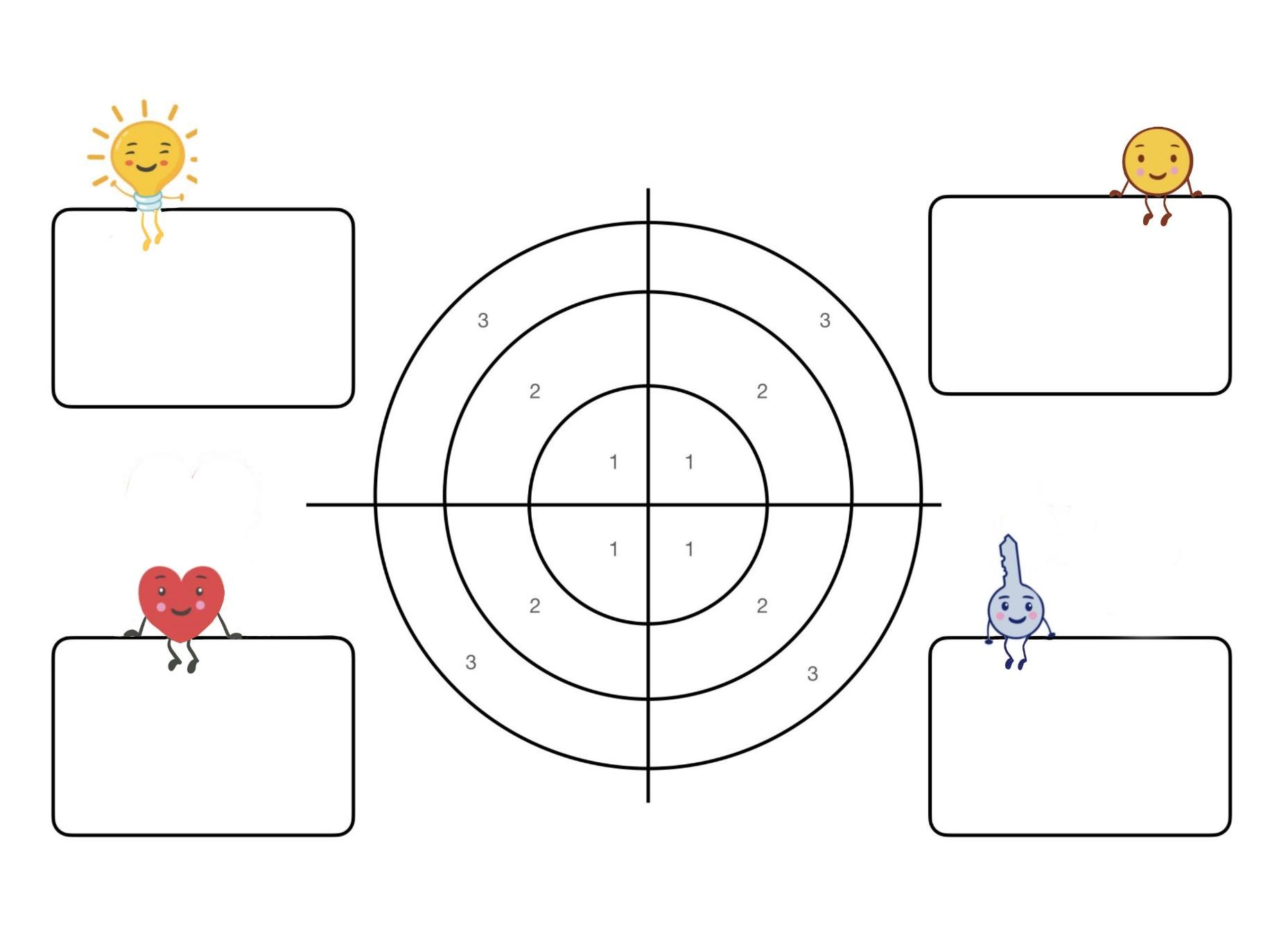 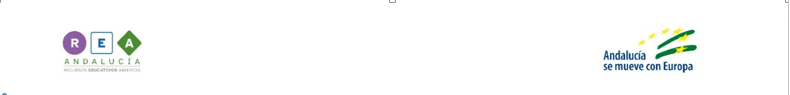 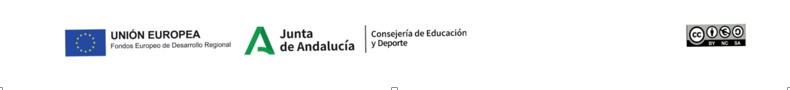 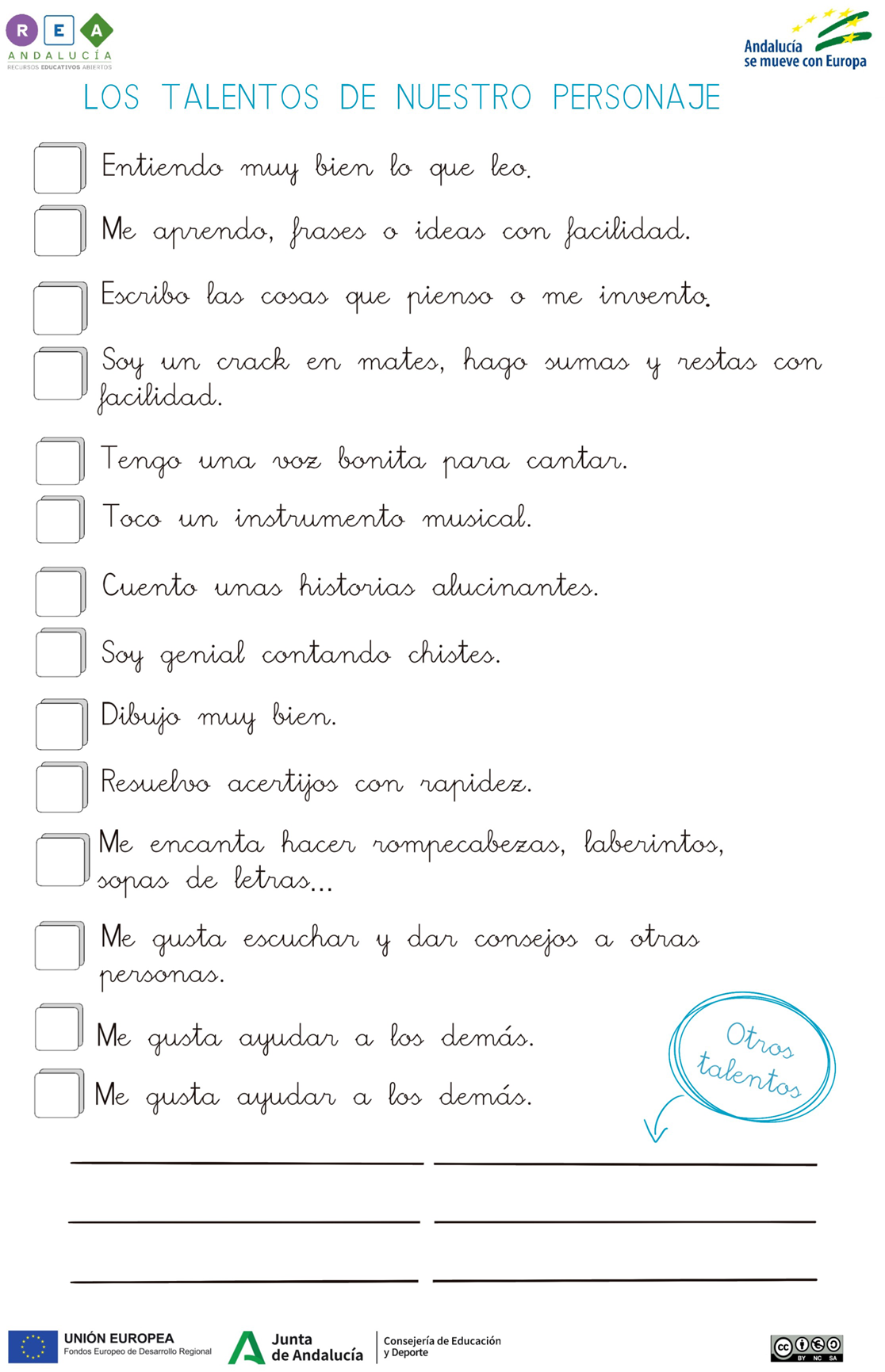 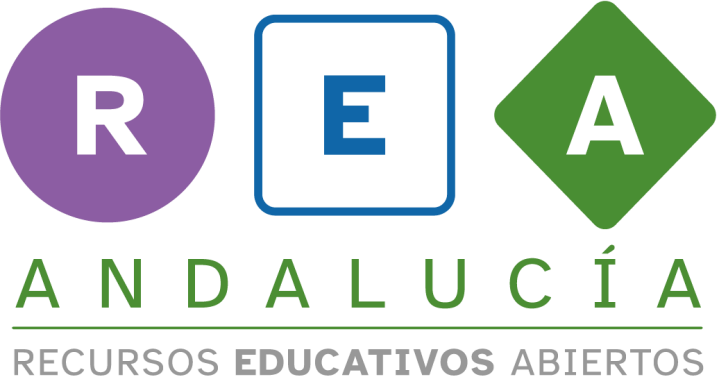 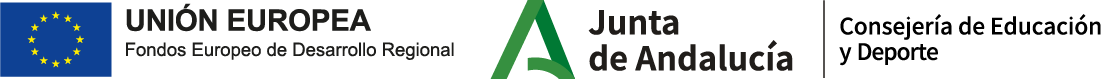 